Konjenital anomalilerde planlama, Ortognatik cerrahide planlama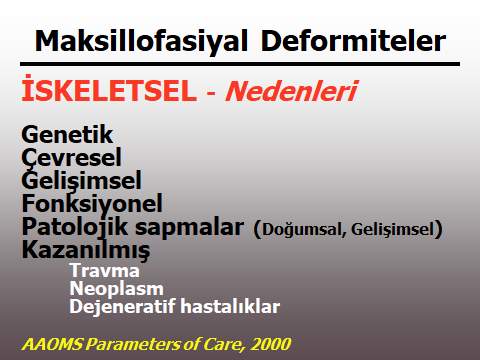 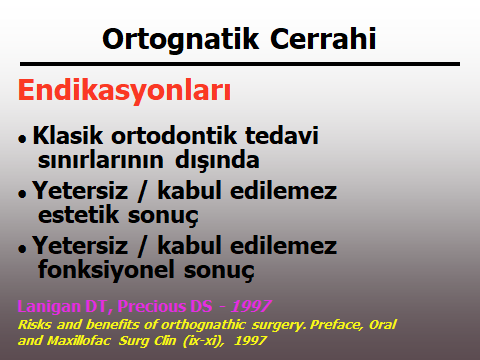 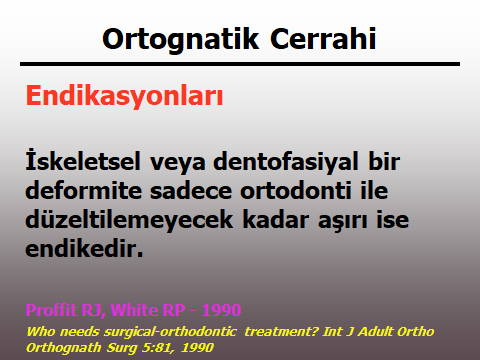 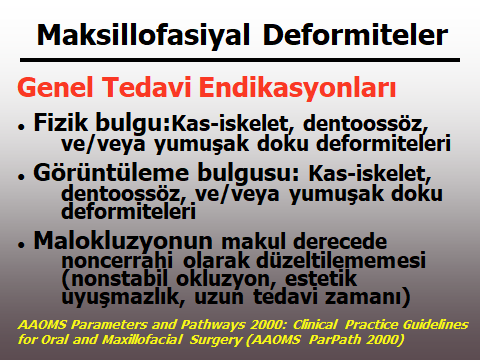 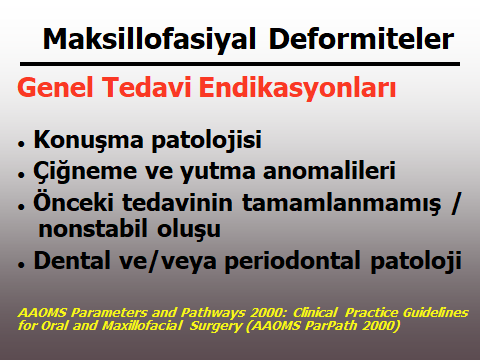 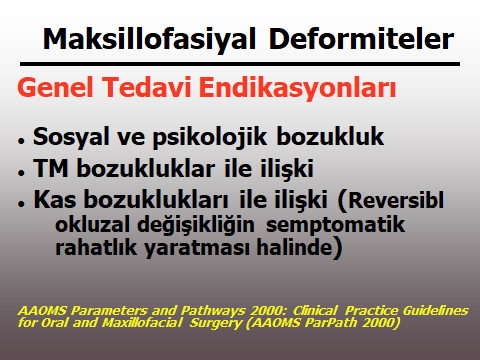 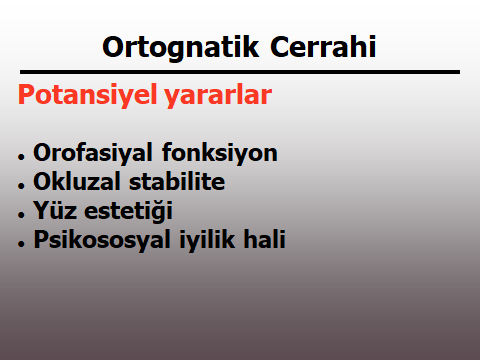 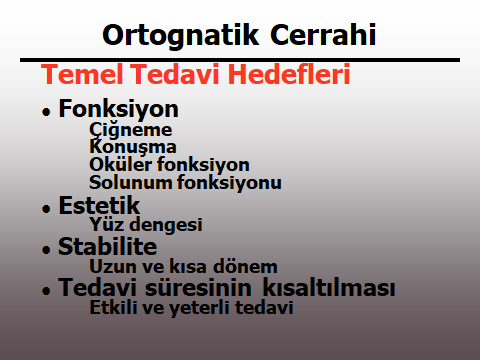 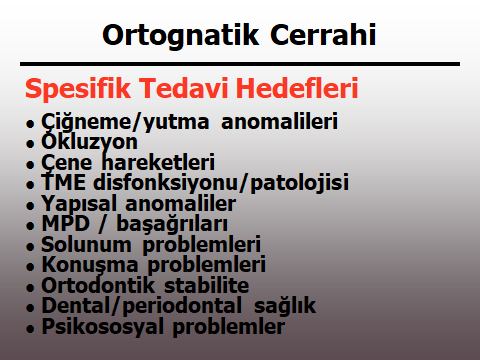 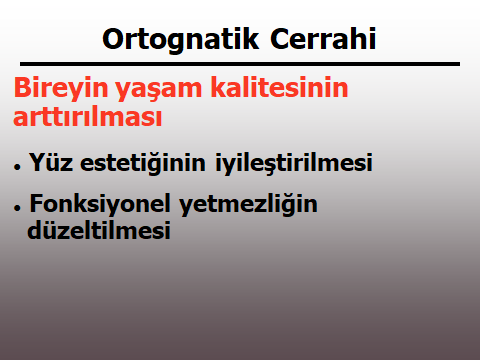 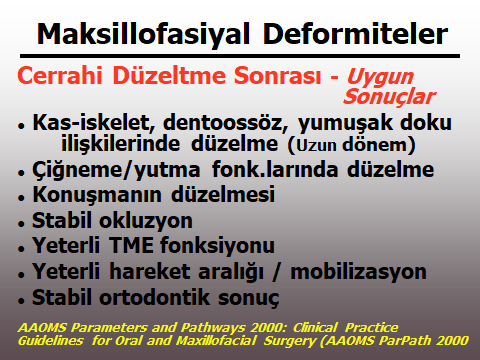 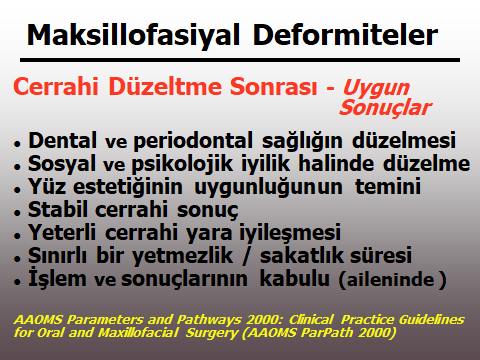 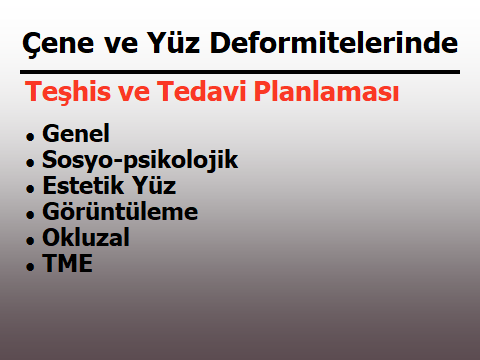 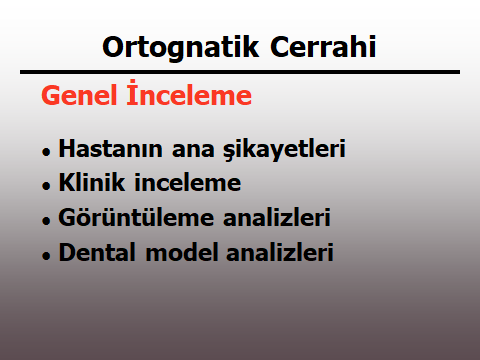 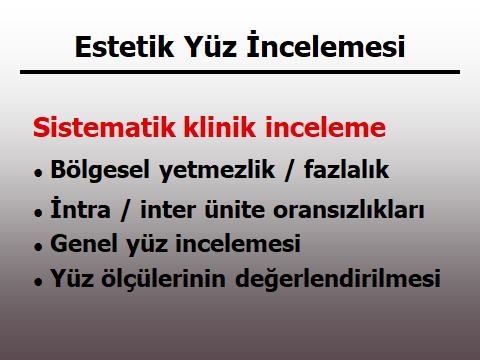 